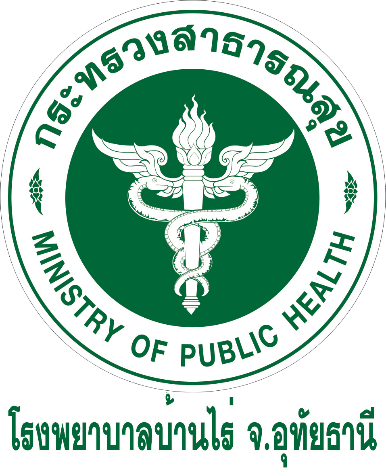 _____  -  __________  -  _____แบบฟอร์มเรื่อง .............................................................สำเนาฉบับที่ ..........ประเภทเอกสาร                ควบคุม             ไม่ควบคุมประวัติการประกาศใช้และการแก้ไขFM - ...... - ......DD/MM/YYอ้างอิงจาก......ชื่อ-สกุลหรือคณะกรรมการ/ทีมวัน/เดือน/ปีผู้จัดทำ(...........................................).........................................................ผู้ทบทวน(...........................................).........................................................ผู้อนุมัติ(...........................................).........................................................แบบฟอร์มแบบฟอร์มแบบฟอร์มแบบฟอร์มฉบับที่หน้า  ....../......เรื่องเลขที่ผู้จัดทำวันที่เริ่มใช้ผู้อนุมัติผู้อนุมัติแก้ไขครั้งที่วันที่ประกาศใช้หน่วยงานที่เกี่ยวข้องรายละเอียดการแก้ไขผู้แก้ไขต้นฉบับ A